Пресс-релиз Монотематической научно-практической конференции студентов и молодых учёных с международным участием: «Современные проблемы неонатальной медицины»
10 марта 2022 года на платформе Google Meеt состоялась монотематическая научно-практическая конференция студентов и молодых учёных с международным участием: «Современные проблемы неонатальной медицины»
В работе конференции активное участие приняли студенты 3 факультетов: лечебного, педиатрического и факультета иностранных студентов 3, 4, 5, 6 курсов.
С приветственным словом выступила научный руководитель СНК кафедры детских болезней к.м.н., доц. О.В. Воляник. Вела конференцию староста СНК детских болезней студентка 5 курса Кириченко О.В.
Было заслушано 8 устных докладов. Представлены работы кафедр Оренбургского государственного медицинского университета: факультетской педиатрии, акушерства и гинекологии, дерматовенерологии, анестезиологии-реаниматологии, детских болезней. Гостями конференции были студенты Северо-Кавказской государственной академией.

В ходе конференции были представлены и разобраны интересные клинические случаи из практики врачей-педиатров, неонатологов, анестезиологов-реаниматологов. Все работы были подготовлены на высоком уровне, каждому докладчику в ходе оживленной дискуссии задавались интересующие вопросы со стороны профессорско-преподавательского состава и студентов.
В завершении конференции были выслушаны пожелания и слова благодарности от студентов, заведующая кафедрой д.м.н, проф. Л.Ю. Попова поблагодарила выступающих за подготовленные доклады, а также всех присутствующих за проявленный интерес к конференции.

По итогам конференции были выделены лучшие устные и стендовые доклады.

Итог устных выступлений:
 1 место - Синдром Ундины у детей.
Толстых Александра Вячеславовна 616 группа лечебный факультет
Научный руководитель - д.м.н., профессор, Попова Л.Ю.
 2 место - Врожденные пороки развития у недоношенных новорожденных.
Кириченко О.В. 513 группа лечебный факультет
Научный руководитель - д.м.н., профессор, Алеманова Г.Д.
 3 место - Респираторный дистресс-синдром новорожденных.
Шнякин Никита Сергеевич, Кочкин Глеб Витальевич 3 курс, Михайлова Наталья Константиновна, 5 курс лечебный факультет
Докладчик: Шнякин Никита Сергеевич
Научный руководитель – к.м.н., ассистент Чирков А.Н.

Итог выставки стендовых докладов:
 1 место - Spina Bifida - клинический случай в практике врача-неонатолога.
Жанетова М.М., 401 группа педиатрического факультета
Научный руководитель к.м.н., доцент Е.В. Азарова
 2 место - Анализ акушерских и перинатальных исходов у беременных с НКИ COVID-19, родоразрешенных в "Ковид-госпитале" ГАУЗ ООКБ 2 в 2020 и 2021 годах.
Гараева А.Ф., Кульманова А.Н. 4 курс, лечебный факультет
Научный руководитель – к.м.н.,
Сенникова Ж.В.
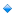  3 место - Врожденная аплазия кожи.
Жданова Д.А., 513 группа, лечебный факультет
Научный руководитель - асс. Топурия С.Г.

Поздравляем победителей и желаем дальнейших успехов!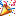 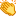 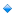 Фотоотчет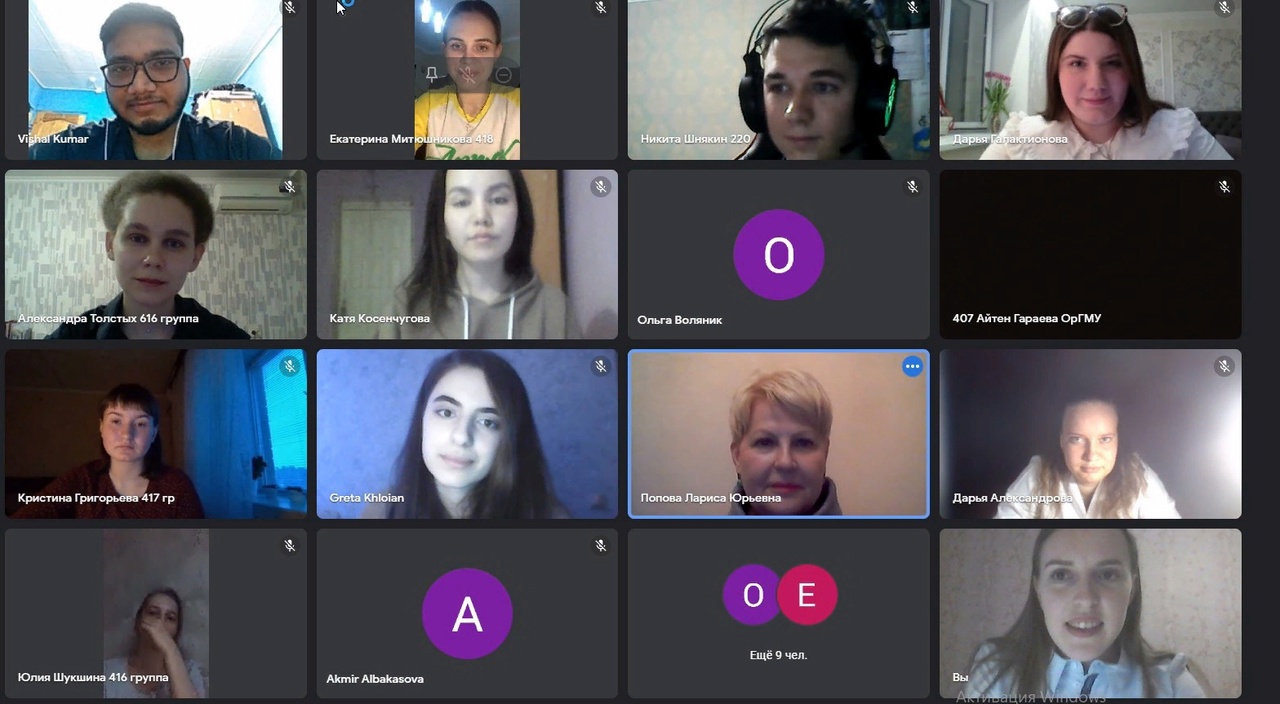 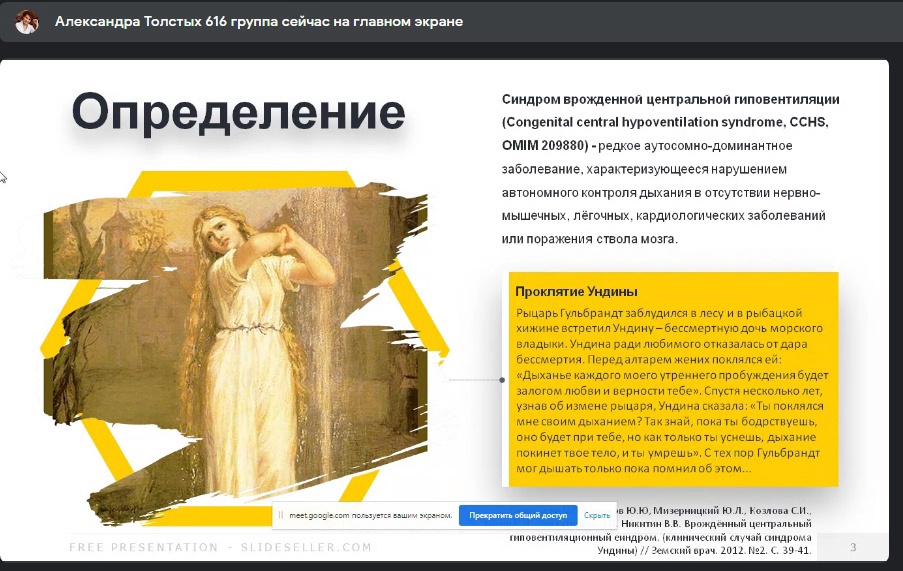 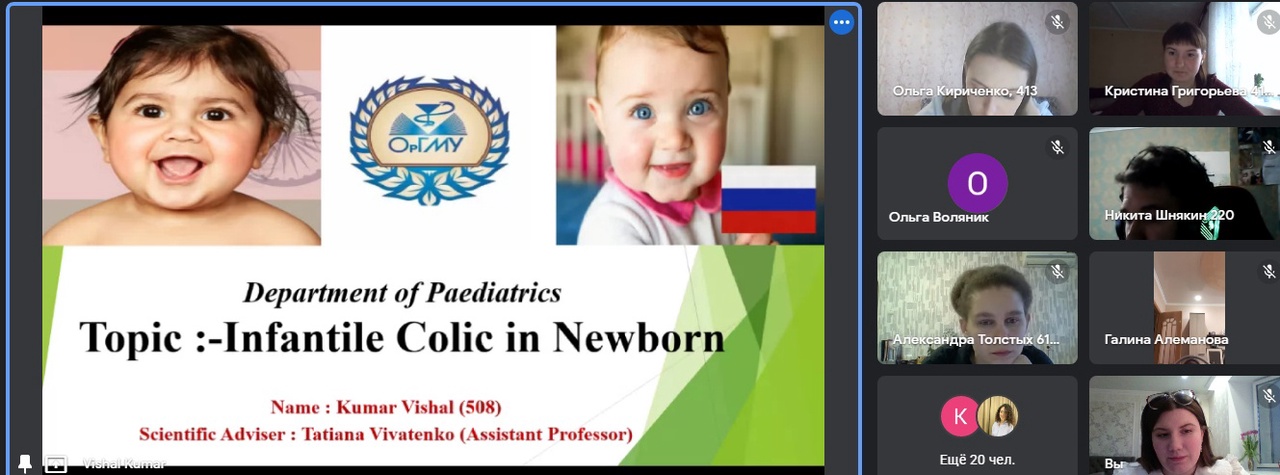 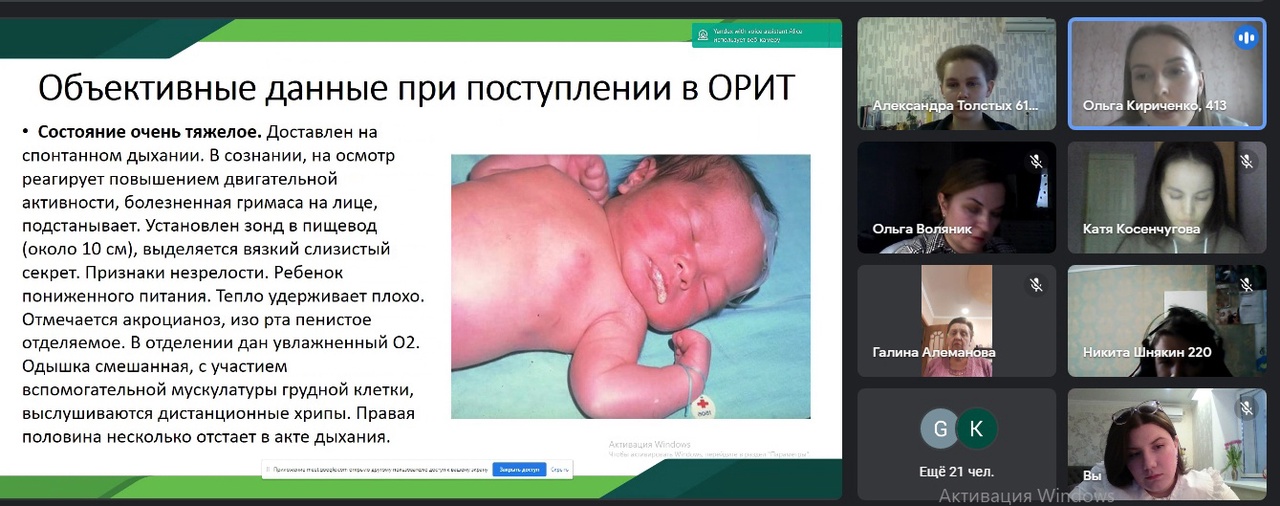 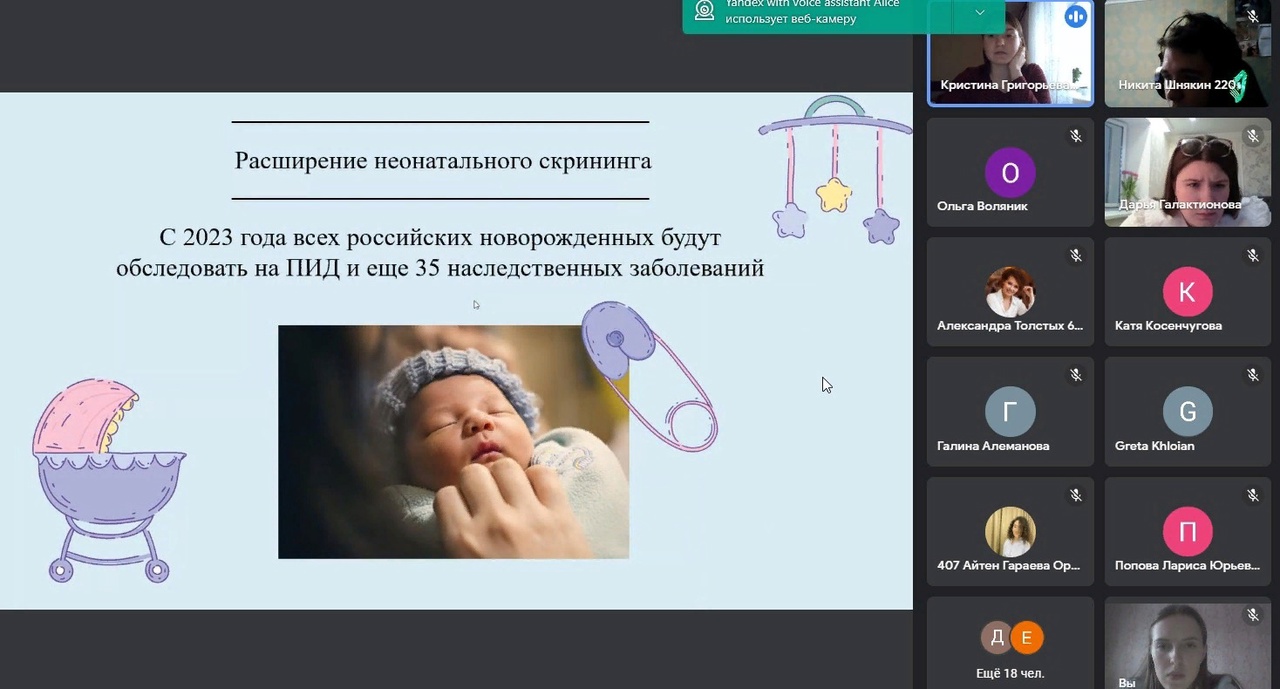 